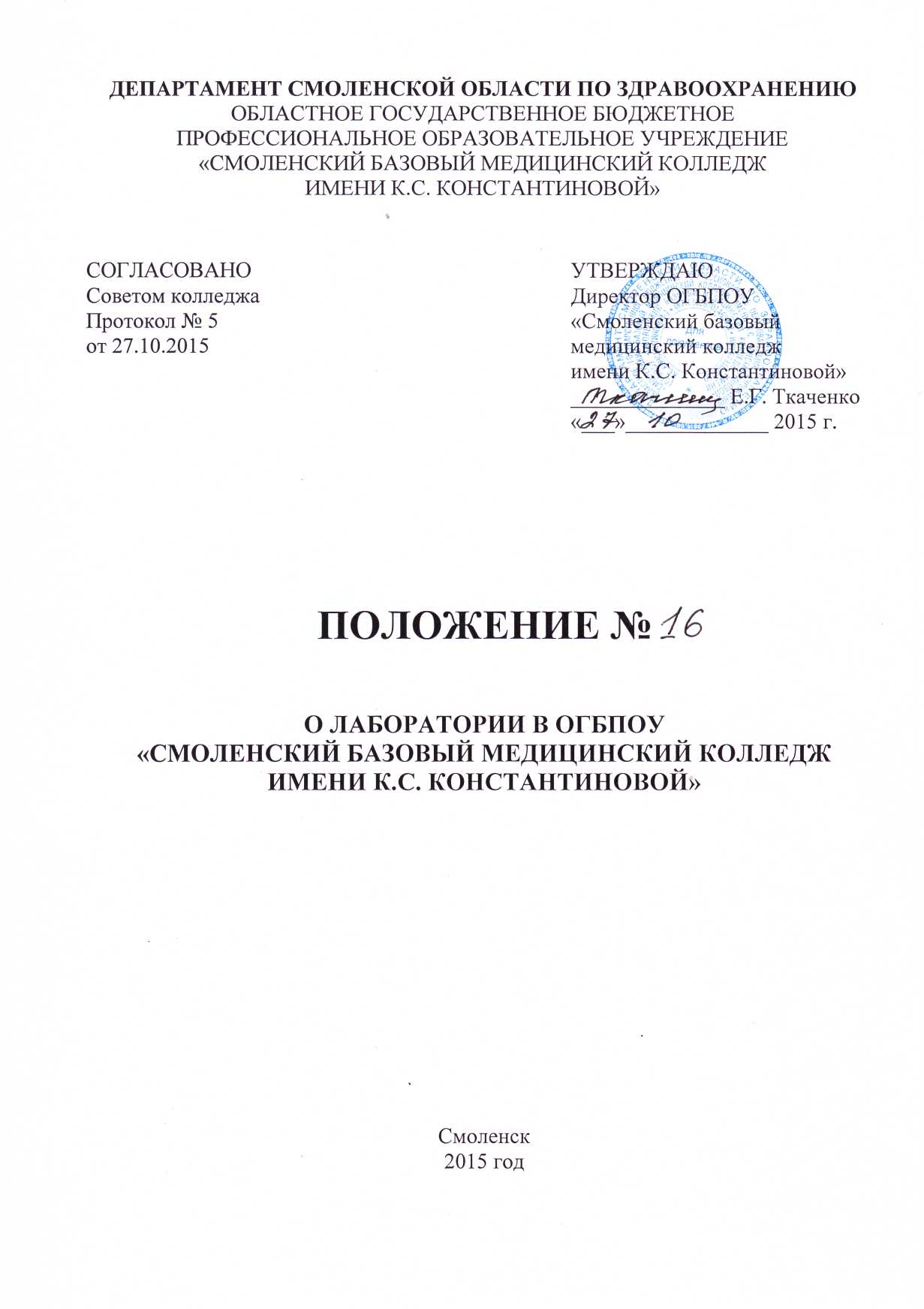 1. Общие положения1.1. Настоящее положение разработано на основании ФГОС СПО, утвержденного приказом Министерства образования и науки Российской Федерации от 12.05.2014 года № 502.1.2. Заведующий лабораторией назначается приказом директора колледжа.1.3. Заведывание лабораторией не считается совместительством.1.4. На заведующего лабораторией возлагается:- материальная ответственность за имущество и оборудование лаборатории в установленном законом порядке;- оказание помощи преподавателям в оснащении теоретических, практических и лабораторных занятий и по др. вопросам.- составление расписания использования помещений лаборатории для учебных занятий и отработки пропущенных практических занятий;- планирование загрузки лаборатории учебными занятиями;- своевременное составление заявок и принятие мер к их реализации на пополнение лаборатории учебным оборудованием, приборами, материалами, реактивами, наглядными пособиями и участие в их приобретении;- организация профилактического и текущего ремонта имущества лаборатории;- руководство работой прикрепленных к лаборатории лаборантов и повышение их квалификации;- ответственность за соблюдение при работе в лаборатории мероприятий по охране труда, технике безопасности и противопожарной защиты;2. Основные задачи2.1. На лаборанта лаборатории возлагается:- подготовка оборудования, приборов, наглядных пособий, материалов, реактивов и др. для теоретических и практических занятий по заявке преподавателя, к переводным и государственным экзаменам, для конкурсов на звание "Лучший по профессии" и др.;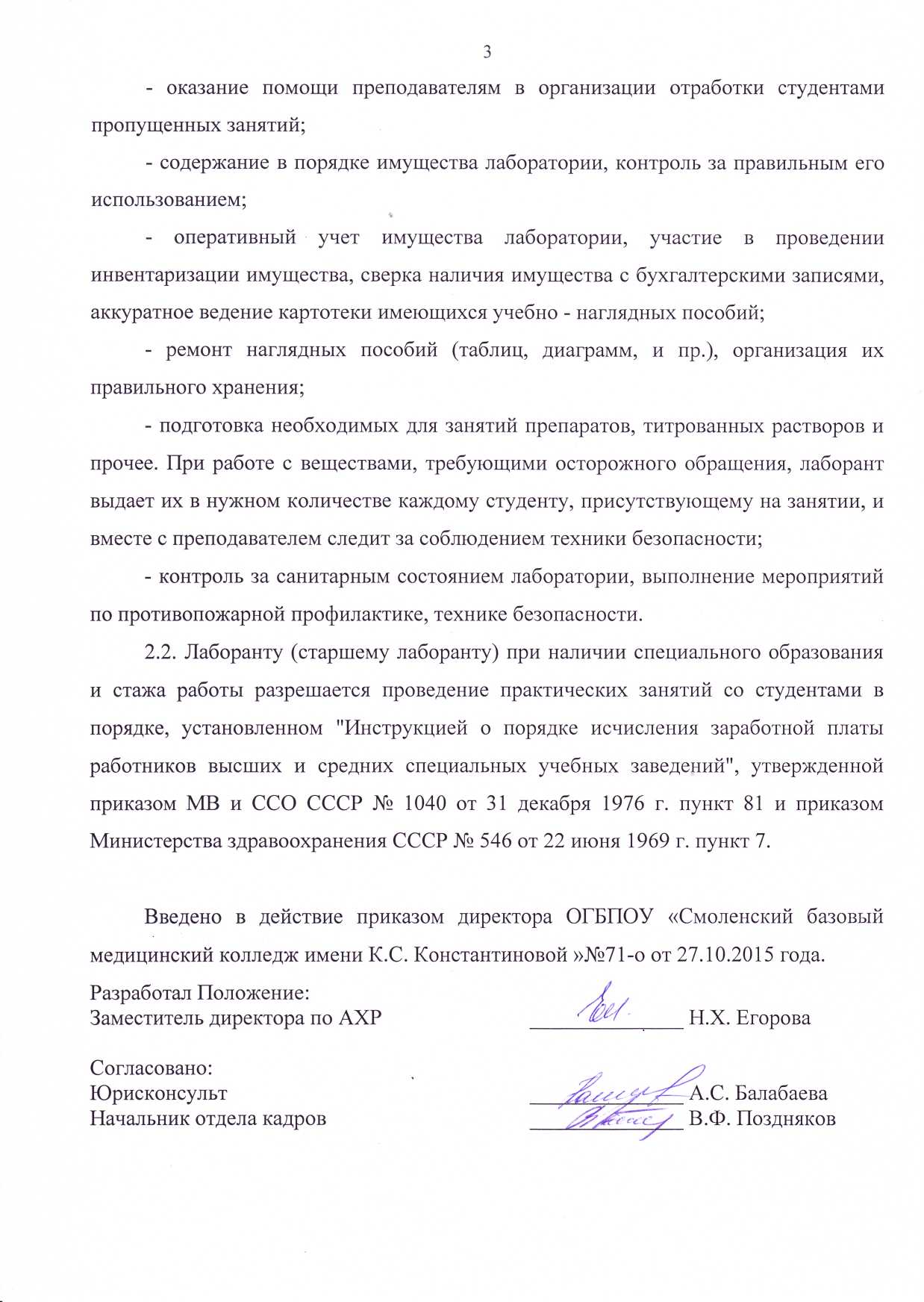 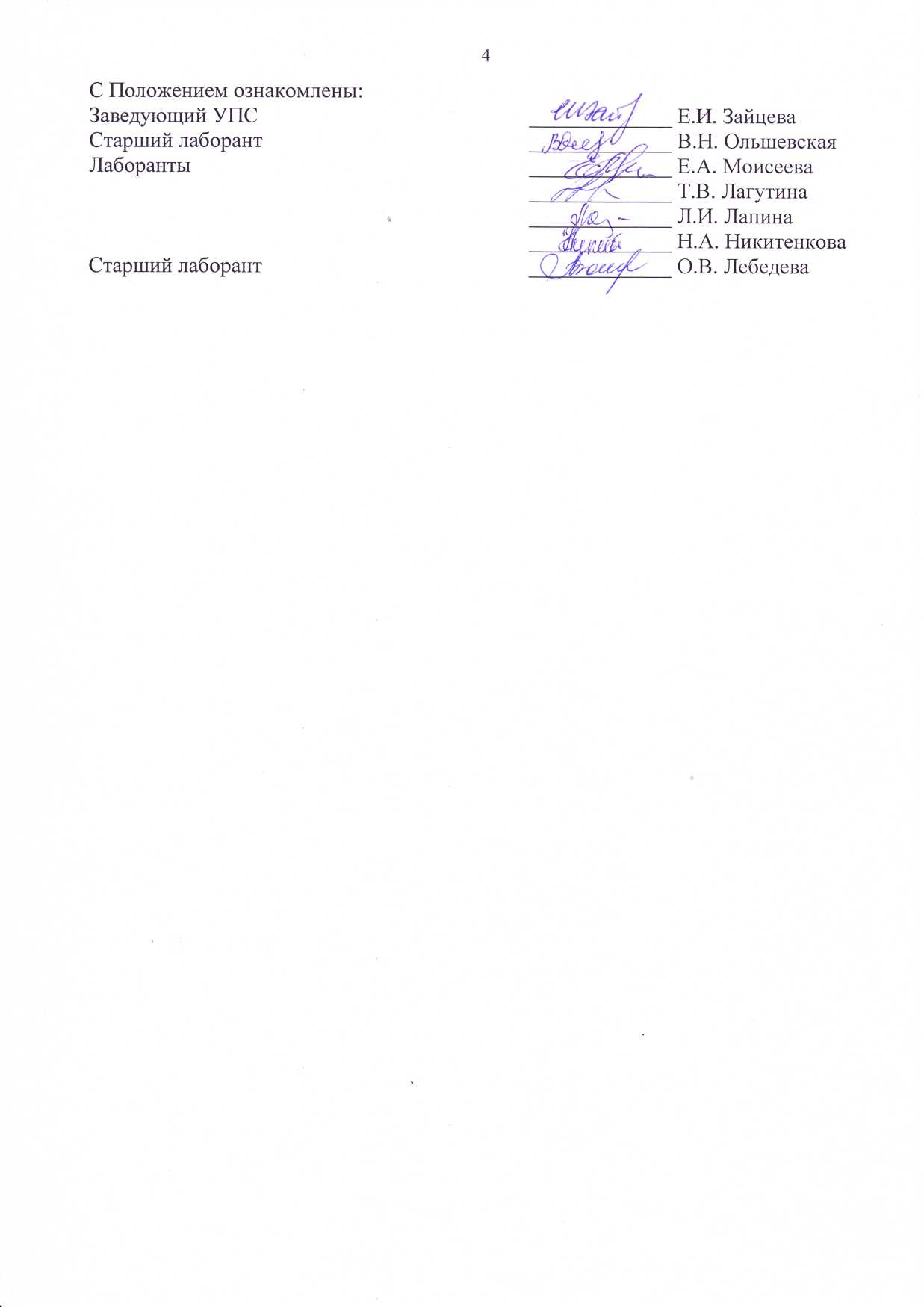 